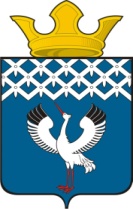 Российская Федерация                             Свердловская областьДумамуниципального образованияБайкаловского сельского поселения          59-е заседание 3-го созыва          ПРОЕКТРЕШЕНИЕ_____ 2017г.                                         с.Байкалово                                                № _О внесении изменений в Устав Байкаловского сельского поселенияВ соответствии Федеральными законами от 28.03.2017 года № 48-ФЗ «О внесении изменений в бюджетный кодекс Российской Федерации», от 03.04.2017 года № 64-ФЗ «О внесении изменений в отдельные законодательные акты Российской Федерации в целях совершенствования государственной политики в области противодействия коррупции», руководствуясь подпунктом 1 пункта 2 статьи 22 Устава Байкаловского сельского поселения,  Дума Байкаловского сельского поселения 	РЕШИЛА:1. Внести в Устав Байкаловского сельского поселения от 22.12.2005 г. №7/а (в редакции от 10.11.2016г. № 51) следующие  изменения и дополнения:1) подпункт 4 пункта 2 статьи 63.1 изложить в следующей редакции:«4) несоблюдение ограничений, запретов, неисполнение обязанностей, которые установлены Федеральным законом от 25 декабря 2008 года № 273-ФЗ «О противодействии коррупции», Федеральным законом от 3 декабря 2012 года № 230-ФЗ «О контроле за соответствием расходов лиц, замещающих государственные должности, и иных лиц их доходам», Федеральным законом от 7 мая 2013 года № 79-ФЗ «О запрете отдельным категориям лиц открывать и иметь счета (вклады), хранить наличные денежные средства и ценности в иностранных банках, расположенных за пределами территории Российской Федерации, владеть и (или) пользоваться иностранными финансовыми инструментами».2) подпункт 3 пункта 3 статьи 54 – признать утратившим силу.2. Настоящее решение опубликовать (обнародовать) в «Информационном вестнике Байкаловского сельского поселения» и на официальном сайте Думы МО Байкаловского сельского поселения: www.байкдума.рф после проведения государственной регистрации.3. Настоящее решение вступает в силу со дня его официального опубликования. Председатель Думы муниципального образованияБайкаловского сельского поселения                       ________________С.В. Кузеванова _____________Глава муниципального образованияБайкаловского сельского поселения                   _______________ Д.В. Лыжин______________